TOWN of SUTTON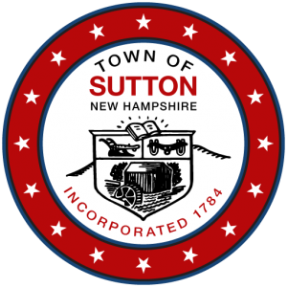 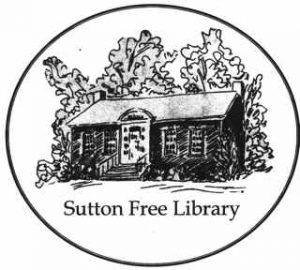 SUTTON FREE LIBRARY5 Corporation Hill RoadSutton Mills, NH 03221Board of TrusteesAgenda for Tuesday, May 4th, 2021Date: Tuesday, May 4th, 2021Time: 7:00 p.m.Location: Zoom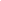 Agenda:Call to OrderRoll Call, Introduction of guestsPublic CommentsReview of April 2021 meeting draft minutes						CorrespondenceReportsFinancial/Treasurer’s ReportLibrary Director ReportBuilding and Grounds ReportOld BusinessRevised SFL BOT BylawsEvaluation Review/WebsiteNew BusinessAnnouncementsNew Action ItemsAdjournment